	Spett.le		Comune di Villa Collemandina	Ufficio Tributicomune.villacollemandina@postacert.toscana.ittributi@comune.villacollemandina.lu.itTASSA RIFIUTI DENUNCIA DI CESSAZIONEIl/La sottoscritto/a Cognome _______________________________ Nome __________________________________Nato a___________________________________________ il _____________________________Residente a ___________________________________________________Prov.______________In (Via, piazza…)_____________________________________________n.__________________Codice fiscale_________________________________________________________N. telefono/cel______________________________________Consapevole delle sanzioni penali richiamate dall’art. 76 DPR 445/2000 in caso di dichiarazioni mendaci e della decadenza dei benefici eventualmente conseguenti al provvedimento emanato sulla base delle Dichiarazioni non veritiere, di cui all’at. 75 del DPR 445/2000; ai sensi per gli effetti dell’art. 47 del citato DPR sotto la propria responsabilità,DICHIARADi avere cessato l’occupazione dei seguenti locali: Identificativo catastale: FG._____ MAP. ________ SUB. _____REND.________        MQ. ________ CAT. ______Via_____________________________________________n._________________Ad uso______________________________ data della cessazione      ___/__/____CHIEDELa cancellazione dai ruoli della tassa rifiuti, ai sensi della vigente disciplina dettata dal D.Lgs. 507/93 e succ. modifiche e regolamento TARI vigente.DATI DEL NUOVO UTENTE O DEL PROPRIETARIO:Nome e Cognome_________________________________________cod.fisc__________________Indirizzo________________________________________________________________________Numero utilizzatori: _______________Lì______________________                              			 Il dichiarante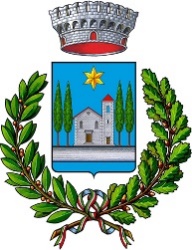 COMUNE DI VILLA COLLEMANDINAProvincia di LuccaVia IV Novembre, 17 - 55030 Villa Collemandina Tel. 0583/68046 Fax 0583/68742